Бюджетное учреждение Ханты – Мансийского автономного округа  - Югры «Кондинский районный комплексный центр социального обслуживания населения»Бюджетное учреждение Ханты – Мансийского автономного округа  - Югры «Кондинский районный комплексный центр социального обслуживания населения»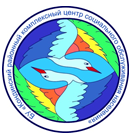 Технология “дворового” социального менеджментаТехнология “дворового” социального менеджментаИнформацию о работе учреждения Вы можете получить на сайте учреждения  Сайт «Социальное обслуживание Ханты- Мансийского автономного округа – Югры» http://socuslugi-ugra.ru/recreg/nez_opros.htmОфициальный сайт Депсоцразвития Югры https://depsr.admhmao.ru/nezavisimaya-otsenka- kachestva-raboty-organizatsiy- okazyvayushchikh-uslugi/Официальный сайт для размещения информации о государственных (муниципальных) учреждениях http://bus.gov.ru/pub/homeОфициальный сайт БУ «Кондинский районный комплексный центр социального обслуживания населения»http://kcson-fortuna.ru/Социальная услуга для граждан пожилого возраста (женщин от 55 лет, мужчин от 60 лет) и инвалидов старше 18 лет для увеличения периода активного долголетия и продолжительности здоровой жизни.Социальная услуга для граждан пожилого возраста (женщин от 55 лет, мужчин от 60 лет) и инвалидов старше 18 лет для увеличения периода активного долголетия и продолжительности здоровой жизни.Информацию о работе учреждения Вы можете получить на сайте учреждения  Сайт «Социальное обслуживание Ханты- Мансийского автономного округа – Югры» http://socuslugi-ugra.ru/recreg/nez_opros.htmОфициальный сайт Депсоцразвития Югры https://depsr.admhmao.ru/nezavisimaya-otsenka- kachestva-raboty-organizatsiy- okazyvayushchikh-uslugi/Официальный сайт для размещения информации о государственных (муниципальных) учреждениях http://bus.gov.ru/pub/homeОфициальный сайт БУ «Кондинский районный комплексный центр социального обслуживания населения»http://kcson-fortuna.ru/Ваш специалист по работе с семьей:Елизарова Людмила АнатольевнаОсинцева Вероника МихайловнаДайбова Вера ВладимировнаВаш специалист по работе с семьей:Елизарова Людмила АнатольевнаОсинцева Вероника МихайловнаДайбова Вера ВладимировнаИнформацию о работе учреждения Вы можете получить на сайте учреждения  Сайт «Социальное обслуживание Ханты- Мансийского автономного округа – Югры» http://socuslugi-ugra.ru/recreg/nez_opros.htmОфициальный сайт Депсоцразвития Югры https://depsr.admhmao.ru/nezavisimaya-otsenka- kachestva-raboty-organizatsiy- okazyvayushchikh-uslugi/Официальный сайт для размещения информации о государственных (муниципальных) учреждениях http://bus.gov.ru/pub/homeОфициальный сайт БУ «Кондинский районный комплексный центр социального обслуживания населения»http://kcson-fortuna.ru/Приглашают быть активным участником в культурно-досуговых, физкультурно-оздоровительных, спортивных  и туристических мероприятиях для увеличения периода активного долголетия и продолжительности здорового образа жизни.Информацию о работе учреждения Вы можете получить на сайте учреждения  Сайт «Социальное обслуживание Ханты- Мансийского автономного округа – Югры» http://socuslugi-ugra.ru/recreg/nez_opros.htmОфициальный сайт Депсоцразвития Югры https://depsr.admhmao.ru/nezavisimaya-otsenka- kachestva-raboty-organizatsiy- okazyvayushchikh-uslugi/Официальный сайт для размещения информации о государственных (муниципальных) учреждениях http://bus.gov.ru/pub/homeОфициальный сайт БУ «Кондинский районный комплексный центр социального обслуживания населения»http://kcson-fortuna.ru/Расскажутобо всех культурно-массовых, физкультурно-оздоровительных и других мероприятиях в вашем поселении.Информацию о работе учреждения Вы можете получить на сайте учреждения  Сайт «Социальное обслуживание Ханты- Мансийского автономного округа – Югры» http://socuslugi-ugra.ru/recreg/nez_opros.htmОфициальный сайт Депсоцразвития Югры https://depsr.admhmao.ru/nezavisimaya-otsenka- kachestva-raboty-organizatsiy- okazyvayushchikh-uslugi/Официальный сайт для размещения информации о государственных (муниципальных) учреждениях http://bus.gov.ru/pub/homeОфициальный сайт БУ «Кондинский районный комплексный центр социального обслуживания населения»http://kcson-fortuna.ru/Напомнято дате, времени, месте проведения мероприятия, которое вас заинтересовало.Информацию о работе учреждения Вы можете получить на сайте учреждения  Сайт «Социальное обслуживание Ханты- Мансийского автономного округа – Югры» http://socuslugi-ugra.ru/recreg/nez_opros.htmОфициальный сайт Депсоцразвития Югры https://depsr.admhmao.ru/nezavisimaya-otsenka- kachestva-raboty-organizatsiy- okazyvayushchikh-uslugi/Официальный сайт для размещения информации о государственных (муниципальных) учреждениях http://bus.gov.ru/pub/homeОфициальный сайт БУ «Кондинский районный комплексный центр социального обслуживания населения»http://kcson-fortuna.ru/Проконсультируюто социальных услугах и мерах социальной поддержки.Информацию о работе учреждения Вы можете получить на сайте учреждения  Сайт «Социальное обслуживание Ханты- Мансийского автономного округа – Югры» http://socuslugi-ugra.ru/recreg/nez_opros.htmОфициальный сайт Депсоцразвития Югры https://depsr.admhmao.ru/nezavisimaya-otsenka- kachestva-raboty-organizatsiy- okazyvayushchikh-uslugi/Официальный сайт для размещения информации о государственных (муниципальных) учреждениях http://bus.gov.ru/pub/homeОфициальный сайт БУ «Кондинский районный комплексный центр социального обслуживания населения»http://kcson-fortuna.ru/Содействуютпосильной трудовой занятости и обучению.Информацию о работе учреждения Вы можете получить на сайте учреждения  Сайт «Социальное обслуживание Ханты- Мансийского автономного округа – Югры» http://socuslugi-ugra.ru/recreg/nez_opros.htmОфициальный сайт Депсоцразвития Югры https://depsr.admhmao.ru/nezavisimaya-otsenka- kachestva-raboty-organizatsiy- okazyvayushchikh-uslugi/Официальный сайт для размещения информации о государственных (муниципальных) учреждениях http://bus.gov.ru/pub/homeОфициальный сайт БУ «Кондинский районный комплексный центр социального обслуживания населения»http://kcson-fortuna.ru/Помогутполучить юридическую, психологическую помощь.Информацию о работе учреждения Вы можете получить на сайте учреждения  Сайт «Социальное обслуживание Ханты- Мансийского автономного округа – Югры» http://socuslugi-ugra.ru/recreg/nez_opros.htmОфициальный сайт Депсоцразвития Югры https://depsr.admhmao.ru/nezavisimaya-otsenka- kachestva-raboty-organizatsiy- okazyvayushchikh-uslugi/Официальный сайт для размещения информации о государственных (муниципальных) учреждениях http://bus.gov.ru/pub/homeОфициальный сайт БУ «Кондинский районный комплексный центр социального обслуживания населения»http://kcson-fortuna.ru/Организуют“Школу безопасности” где проводятся лекции, беседы о личной безопасности, недопущении экстремальных ситуаций и несчастных случаев в быту по направлениям: терроризм, мошенничество, финансовая и юридическая безопасность, пожарная и электробезопасность.Информацию о работе учреждения Вы можете получить на сайте учреждения  Сайт «Социальное обслуживание Ханты- Мансийского автономного округа – Югры» http://socuslugi-ugra.ru/recreg/nez_opros.htmОфициальный сайт Депсоцразвития Югры https://depsr.admhmao.ru/nezavisimaya-otsenka- kachestva-raboty-organizatsiy- okazyvayushchikh-uslugi/Официальный сайт для размещения информации о государственных (муниципальных) учреждениях http://bus.gov.ru/pub/homeОфициальный сайт БУ «Кондинский районный комплексный центр социального обслуживания населения»http://kcson-fortuna.ru/По всем интересующимся вопросам Вы можете обратиться по адресу: Кондинский район, п.г.т. Междуреченский, ул. Комбинатская, д.2, контактный тел.: 8(34677) 35-168 (доб.112)Горячая линия контактный телефон: 89026270095По всем интересующимся вопросам Вы можете обратиться по адресу: Кондинский район, п.г.т. Междуреченский, ул. Комбинатская, д.2, контактный тел.: 8(34677) 35-168 (доб.112)Горячая линия контактный телефон: 89026270095Информацию о работе учреждения Вы можете получить на сайте учреждения  Сайт «Социальное обслуживание Ханты- Мансийского автономного округа – Югры» http://socuslugi-ugra.ru/recreg/nez_opros.htmОфициальный сайт Депсоцразвития Югры https://depsr.admhmao.ru/nezavisimaya-otsenka- kachestva-raboty-organizatsiy- okazyvayushchikh-uslugi/Официальный сайт для размещения информации о государственных (муниципальных) учреждениях http://bus.gov.ru/pub/homeОфициальный сайт БУ «Кондинский районный комплексный центр социального обслуживания населения»http://kcson-fortuna.ru/